Úspešná projektová spolupráca Trnavskej univerzity a Masarykovej univerzity v BrneProjekt InterReg TVU-MU 304011U620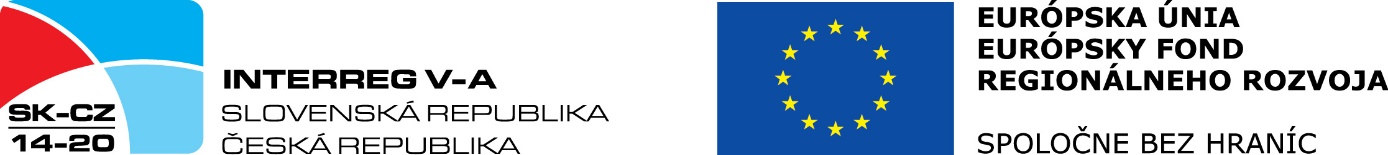 Podľa aktuálnych kritérií hodnotenia kvality univerzít na Slovensku sa javí ako jeden z najdôležitejších bodov spolupráca so zahraničnými univerzitami v rámci medzinárodných projektových schém a vytváranie vedeckých sietí s odborníkmi z iných krajín s perspektívou zapojenia sa do ďalších projektov. S týmto úmyslom bol ešte v roku 2017 v spolupráci s Masarykovou univerzitou v Brne pripravený projektový zámer na Európsky fond rozvoja, v rámci výzvy 304000 – Interreg V-A Slovenská republika – Česká republika, ktorého hlavným cieľom sa stala inovácia obsahu vysokoškolského vzdelávania s prihliadnutím na najnovšie poznatky v oblasti výskumu základov európskej vzdelanosti. Ako špecifický cieľ projektu si tvorcovia stanovili zvýšiť relevantnosť obsahu vzdelávania pre potreby trhu prácu a umožniť tak študentom a absolventom humanitných odborov lepšiu uplatniteľnosť na trhu práce.	Projekt v celkovej hodnote 213 975,- eur, ktorého hlavným prijímateľom sa stala Trnavská univerzita, pripravila a koordinovala Katedra klasických jazykov Filozofickej fakulty a za cezhraničného partnera si vzhľadom na dlhoročnú úspešnú spoluprácu a vynikajúce kontakty vybrala Ústav klasických studií Filozofickej fakulty Masarykovej univerzity v Brne. Projektové aktivity sa začali v júni 2020, ale vzhľadom na prerušenie z dôvodu pandémie boli ukončené v máji 2022. Na riešení sa priamo zúčastnilo spolu trinásť pedagógov oboch univerzít a traja členovia podporného tímu. Členmi riešiteľského kolektívu za našu univerzitu boli prof. Marta Dobrotková z Katedry histórie, doc. Erika Brtáňová z Katedry dejín umenia a z Katedry kalsických jazykov doc. Erika Juríková, dr. Nicol Sipekiová, dr. Katarína Karabová a dr. Jozef Kordoš. Ako cieľová skupina projektu boli v prípravnej fáze identifikovaní študenti všetkých stupňov študijných programov, pre ktoré sú relevantné vedomosti z antickej vzdelanosti v najširších súvislostiach, tj. klasické jazyky, latinský jazyk v kombináciách, dejiny umenia, filozofia, história, klasická archeológia. Okrem riešiteľov participovali na projektových aktivitách aj pedagógovia oboch inštitúcií, ktorí sa zúčastnili odborných stáží, recenzenti učebných materiálov, v rámci exkurzií a prednášok zúčastnení doktorandi a študenti.	Hlavnou projektovou aktivitou sa stala príprava a publikovanie 18 inovovaných učebných materiálov, ktoré boli podľa momentálnych potrieb riešiteľských organizácií už zavedené do procesu výučby. Šesť výstupov je voľne prístupných formou e-learningových kurzov, ostatné sú v podobe vysokoškolských učebníc vydané v elektronickej podobe a zverejnené na webovej stránke oboch participujúcich inštitúcií. Výstupy sa zamerali na propagáciu antickej kultúry a jej širšiu recepciu v ďalších historických epochách. Celkovo sa predpokladá, že výsledky jednotlivých projektových aktivít projektu aplikované a zohľadnené v ďalšom procese modernizácie vzdelávacieho procesu na oboch univerzitách a ich efektivita sa vyhodnotí v päťročnom období udržateľnosti. 	V rámci podpory vytvárania partnerstva sa zrealizovali stretnutia expertných skupín oboch univerzít, na ktorých sa riešitelia navzájom oboznámili s aktuálnymi problémami súvisiacimi s platnou legislatívou, s poklesom počtu študentov a celkovým nastavením spoločnosti smerom k humanitným vedám. V rámci diskusií sa zadefinovali vzájomné očakávania a priority inovácií foriem a obsahu vybraných učebných textov a študijného programu. 	Vybraní doktorandi a vedeckí pracovníci absolvovali počas riešenia projektu výmennú stáž na partnerskej univerzite. Táto projektová aktivita prispela k obohateniu znalostí a skúsenosti a zároveň k zvýšeniu odbornej úrovne učebných materiálov. Počas formálnych i neformálnych stretnutí došlo k zintenzívneniu spolupráce medzi participantmi z oboch prihraničných regiónov a vytvorila sa interdisciplinárna expertná skupina odborníkov z vedeckého prostredia i praxe, pripravená podieľať sa na ďalších spoločných projektoch.	V rámci štyroch workshopov (Brno, Trnava, Brno, Piešťany) sa uskutočnili prednášky externých expertov z pracovísk, ktoré sú perspektívne pre uplatnenie absolventov humanitných vied, ako napr. Moravský zemský archív, Moravské zemské múzeum a Moravská zemská knižnica v Brne, Arcibiskupské gymnázium v Brne, Štátny archív a Západoslovenské múzeum v Trnave a Balneologické múzeum Imricha Wintera v Piešťanoch. Na záverečnom workshope sa zhodnotili jednotlivé projektové aktivity i výstupy a formou interaktívnej prednášky sa riešitelia dozvedeli o možnostiach propagácie a diseminácie projektových výsledkoch smerom k odbornej i laickej verejnosti. Počas odborných prednášok sa riešitelia aj študenti oboznámili so špecifikami práce v jednotlivých inštitúciách a v rámci exkurzií ku konkrétnym potenciálnym zamestnávateľom s podmienkami práce. Priama interakcia medzi cieľovou skupinou a odborníkmi výrazne zvýšila relevantnosť vzdelávania a priamo poukázala na využiteľnosť teoretických poznatkov v praxi. Zároveň prispela k väčšej motivácii absolventov zotrvať v regióne a stať sa súčasťou dynamického trhu práce.	V súvislosti s vytváraním a udržiavaním partnerstva, sieťovaním a budovaním kapacít bol poskytnutý priestor pre odbornú výmenu názorov medzi zainteresovanými stranami, ako aj priestor na diskusiu o príležitostiach a výzvach pre aktívne pôsobenie a sieťovanie univerzít v cezhraničnom rozvoji tak, aby v čo najväčšej miere využili svoj inovačný a výskumný potenciál.	Projekt podporil vytvorenie partnerstva univerzít v prihraničnom regióne a zároveň vytvoril expertné skupiny vedeckých pracovníkov a doktorandov týchto univerzít. Vytvorením partnerstva sa poskytla vhodná platforma pre aktívnu spoločnú spoluprácu na aktuálnych výskumných témach, výmenu skúseností z vlastnej činnosti a praxe, čím sa podporil rast úrovne vzdelávacieho procesu na oboch stranách hranice. Modernizovaním vzdelávania prostredníctvom implementácie progresívnych metód a foriem vyučovania, inováciou obsahu vybraných predmetov, prispôsobením metód a foriem vzdelávania potrebám a požiadavkám pracovného trhu a vedomostnej spoločnosti sa vďaka projektu dosiahlo ich skvalitnenie. Na záver možno skonštatovať, že výsledky zhodnotenia aktivít projektu budú zohľadnené v ďalšom procese modernizácie vzdelávacieho procesu na oboch univerzitách, čo zabezpečí neustály kvalitatívny rast vzdelávania a bude mať dopad na nasledujúce generácie absolventov.Erika Juríková